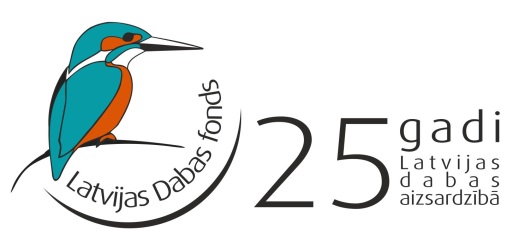 TALKA NORIŅAS UPĒ, 15.10.2015.9:00 izbraukšana no Rīgas, Dzirnavu ielas 7311:00 tikšanās pie tilta pār Noriņas upi skat. Kartē - http://balticmaps.eu/?lang=lv&draw_hash=tvohlv&centerx=529426.0657576823&centery=6409811.157466373&zoom=2&layer=map&ls=o  11:15 informācija par Noriņas upi un plānotajiem darbiem, Andris Urtāns, DAP, kā arī tēja, kafija, uzkodas11:30 talkošana 13:30 nārsta vietu labiekārtošana upes krastos un ekskursija gar upi14:30 pusdienas15:00 talkas noslēgums un došanās uz Randu pļavām15:30 ekskursija Randu pļavās Dabas aizsardzības pārvaldes speciālistu vadībā16:30 mājupceļš18:30 ierašanās RīgāTalkai nepieciešami gumijas zābaki, vēlams gari un silti, lai varētu strādāt ūdenī. Talciniekiem, kam nebūs piemērots apģērbs, būs iespēja palīdzēt ar darbiem krastā.Apģērbam jābūt piemērotam darbam ārā lauka apstākļos.Talkas organizatori nodrošinās darba rīkus, kā arī cimdus.Talkas sākumā tiks nodrošinātas uzkodas, tēja un kafija, pusdienās veģetārā biešu zupa.Talku organizē Latvijas Dabas fonds sadarbībā ar biedrību “Ūdensaina”.Lašveidīgo zivju nārsta vietu atjaunošana Noriņas upē tiek veikta par EKOenerģijas Vides fonda līdzekļiem.